Автор:   Брага Інна  Вікторівна - вчитель вищої категорії, вчитель Губиниської загальноосвітньої  школи І- ІІІ ступенів №1.Дидактичні матеріали з геометрії для учнів 7 клас. Наведений матеріал може бути використаний  для диференційованого навчання шляхом раціонального поєднання фронтальної, групової та індивідуальної роботи з учнями на уроках геометрії.ЗМІСТ:1. Сума кутів трикутника…………………………………..22. Сума кутів трикутника. Зовнішній кут   …………….3-43. Ознаки рівності трикутників    …………………………5-74. Рівнобедрений трикутник……………...……………….8-95. Прямокутний трикутник. Ознаки рівності……………106. Прямокутний трикутник. Властивості………………..11Любий друже!  Уміння швидко, логічно міркувати, бути наполегливим, уважним - усе це необхідно кожній людині. А як набути таких якостей? Математика - та чарівна наука, яка допоможе розвинути ці вміння й здібності. Усні вправи активізують розумову діяльність, розвивають увагу, спостережливість, пам’ять, мову, швидкість реакції, підвищують зацікавленість до матеріалу, що вивчається.  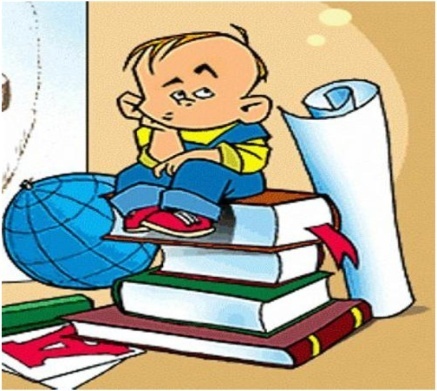 1 Тема: Прямокутний трикутник.За якою ознакою рівні трикутники?10Довести, що трикутник рівнобедрений9Тема: Сума кутів трикутника. 2Тема: Сума кутів трикутника.  Зовнішній кут.3Тема : Рівнобедрений трикутник . 8Тема: Ознаки рівності трикутників7Тема: Сума кутів трикутника.  Зовнішній кут.                 Знайдіть невідомий кут4Тема: Ознаки рівності  трикутників5Тема: Ознаки рівності  трикутників6Тема: Прямокутний трикутник.11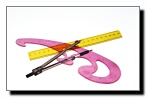 Трикутник. Ознаки рівності. Сума кутів7 класУсні вправи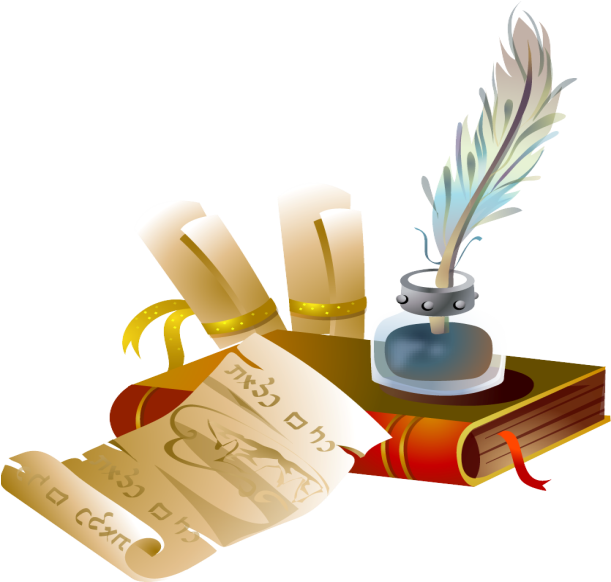 Губиниська  ЗОШ І-ІІІ ступеня №12016 1                     Р  М                                          С                        К2 О                                            S 5                                                 5  L     7          M           K    7     T3                       А                                      МД                                        К4     FDRM- чотирикутник       F                                   D     M                                       R5                  Т                       В           12         5          12       5     S                 E      C            A6                                             O    P                               H   M                                            K7     А                  В                  С                         Д8                А           Т                9°           9°  В              С         К               М1                     Т                75°                 105°       Р                                   К         М2                                    О     А                                65°Т             65°                 К                       С3    ∆ARO                   F                                         40°                                   A          P  R                                   O  40°H                                    K4  ∆MPH           H      108°                     108°     X        M                 P         Y5                       D         150°   A        B                C  30 °    P                                    K6                   T                      60°                                 M           K    B                           120°                                       A7* Довести, що ∆АВД- рівноб                                                                 В  А                                           С                  Д ВС=ДС,∟ВСА=∟ДСА                              8* Довести, що ∆АВД- рівноб                                 Д  Р            А                    В        О                                    1.  Два кути трикутника:А) 47°і 62°                Ж) 70° і 15°Б)102°і 35°               З) 45° і 64°В) 34°і  12°               К) 75°і 15°Г) 50°і 40°                М) 140°і 10°Д) 51°і 94°                О) 50° і  27°Е) 62°і 28°                Р) 90° і  62°Знайдіть третій кут трикутника.  Встановіть вид трикутника2.    *Градусні міри  кутів відносяться:А ) 1:3:5        Д) 5:2:2Б)  2:7:6         Е)  4:9:5В)  4:2:3         Ж)  2:1:3Г) 6:8:4           З)  4:4:71. Знайдіть кути трикутника2. Знайдіть найбільший кут трикутника3. Знайдіть найменший кут трикутника3. *Один із кутів трикутника 80°. Знайдіть  невідомі кути трикутника, якщо: А)   другий  у 4 рази більший за третій. Б)  третій на 40°менший за другийВ) другий на 20°менший за третій кутГ) третій в 3 рази менший за другийД)  другий кут на  10° більший за третійЕ)  третій кут у  два рази менший за другийЄ) третій кут на 50°менший за другий кутЖ)  якщо інші два кути відносяться як 2:3З) якщо два інші кути відносяться як 6:4К) якщо два інші кути  відносяться як 4:1М) якщо два інші кути відносяться як 3:7    К              Р               Т                        А                                                          М     С                                                 Д            Х                                                       О∆ ТМХ . Назвіть зовнішні кути трикутника.У ∆ТМХ ∟ Т=70°, ∟М=60°,∟Х= 50°. Знайдіть:А) ∟КТРБ) ∟МХОВ) ∟РТМГ) ∟ДХОД) ∟СМАЕ) ∟ХМСЖ) ∟ДХТЗ) ∟ТМА*   ∆СРК      АВ         С                          Д                               К             Р                          ТА) ∟С=26°, ∟Р=40°.Знайдіть ∟СКД.Б) ∟К=70°, ∟Р=80°.Знайдіть ∟АСКВ)∟ВСР=110°, ∟Р=40°.Знайдіть ∟КГ) ∟АСК=100°, ∟РКТ=40°.Знайдіть ∟РЧи існує трикутник. Якщо так, встановити  його вид:А) 56°, 30°, 104°Б) 64°, 40°, 76°В) 80°, 30°, 71°Г) 65°, 25°, 90°Д) 118°, 40°, 30°Е) 95°, 50°, 35°4. * Встановити вид трикутника, якщо два його кути:А) 86°, 30°Б) 20°, 30°В) 60°, 30°Г) 55°, 25° Д) 10°, 57° Е) 66°, 70°Ж) 17°, 66°1. Знайти периметр рівнобедреного трикутника:А) якщо бічна сторона 12 см, основа 9см.Б) якщо основа 15 см, бічна сторона 10см.В якщо основа 7мм, бічна сторона 8мм.Г) якщо  бічна сторона 11мм, основа 14 мм.Д) якщо бічна сторона 20см, основа 18см2. Знайдіть основу рівнобедреного трикутника,якщо:А) бічна сторона 17см, а периметр 60см.Б) бічна сторона  7см, а периметр  23смВ) периметр  55см, а  бічна сторона 20смГ)* бічна сторона в 2 рази більша основи,  периметр 100смД) *бічна сторона в 3 рази менше за основу, периметр 55мм.Е) *Бічна сторона на 6 см менша за основу, периметр 48смЖ) *Основа  і бічна сторона відносяться як 2:5, периметр 60см.З) *Бічна сторона і основа відносяться як 3:4, 70мм- периметр 3.Знайдіть бічну сторону  рівнобедреного трикутника, якщоА) основа трикутника 15см, периметр-35смБ) основа трикутника 9см, периметр-31смВ) основа трикутника 4см, периметр-12смГ) основа трикутника 5см, периметр-13смД) *бічна сторона в 5 рази менше за основу, периметр 70мм.Е) *Бічна сторона на 2 см більша за основу, периметр 10смЖ) *Основа  і бічна сторона відносяться як 5:3, периметр 88см.З) *Бічна сторона і основа відносяться як 4:1, 90мм- периметрА) ∆АВК, АК=АВ, периметр трикутника 50см, КВ=24см, АК-?Б) ∆АВК, АК=АВ, периметр трикутника 50см, АВ=24см, КВ-?В) ∆ОВС,ОС-основа,периметр трикутника 40см, ОВ=15см,ОС-?Г) ∆SBK, SК=BK, периметр трикутника 24см, SK=9см,  SB-?Д) ∆XYZ, XZ=YZ, периметр трикутника 48см, XY=22см, YZ-?Е) ∆МСК, СК- основа, периметр  50см, СК=24см, MC-?Ж) ∆FTP, FT=TP, периметр трикутника 18см, TP=7см, FP-?З) ∆АВL, АL- основа, периметр 30см, АВ=11см, AL-?Знайдіть невідомий  кутЗнайдіть  невідому сторону1   ∟МТК ?         М                       23°23°             31°                           ?  Р                      К                          Т2     ST ? Якщо HR=12cм           Т                                            R  S                                              H                               3   ∟АВС ?                             АВ                 ?                                  С                     17°                                             Д4    ОК ?А                                                     К             7см                            О               Т                          В 5   ∟ ОДF ? M          34°                              O             F            T                                                            Д6     КД ? Якщо АВ=  12ммР                                                      Д                                             В         К                               А                                                      С7    ∟АСВ ? Якщо ∟КОР=108°                      В       К                          С  О А                                                    Р8   АС ? Якщо Д-середина АВ, ВС=16см           С                              А                                                   В                           Д∆АКОА                                       К   80 °           ?   50°      О     2.    ∆МРТ                 М                                                      32°       108°      Т                          ?                                          Р            3.∆ДХУ,∟ХДО=125°             Х                  ?              55°                  125°      У                                  Д      О  4.∆АВС Д    ?    К     А                                  В                              43°16°С5.∆ОКС          К                      46°          ?                      32°    О                Т      С6. ∆ЕСР                                      Р   М       С                                ?           105°                                        Е7.∆АВС                       А           Р    В   44 °                      ?             С8. ∆ТМК          М                        54°  Е    ?        Т                                     К1                                     КА                          Т                                                    О            М2        Р                                      ТК                                    F3   F                                                О                   К               В                                                  А4                                                  ДСО                          В5                       А                           В  С                                                   Д6      SТ                                                       Р       R7      F  С                                                   К  Д8      С-середина АД                А   В   С   Д                                                     К                  9  А                                             В     С                                                  К10О                      Т                             КР                  R        S11           X                                                    Y                                                  Z  A                                                     C               B12        F                         O             A     T                     K                    B13   А                                           С                              О                   Д                      В14Р         Т                                              К   М15                                                 S                 G                                     O                                                    TM16                        R                                 OA                                                       K1        О   С                                        А           ВЗнайти ОС, якщо ВС=5см2                                            МД                       О                    Р АЗнайти ∟А,якщо ∟М= 42°3     А                                         В                    24см                                          60°                                                СЗнайти ВС?4     ∟Р=2х°, ∟К=х°     Р   10   Т                                          КЗнайти РК ?5    ∟Д=60°, ДК=8см                                              ДА                                              КЗнайти АД ?6     ∟В=30°                          А                             Д                                      8       14              30°В                                             СЗнайти  ВС, АВ, АД,  ВД7       Р                           4a                               30°    К                                         ОЗнайти РК ?8             ∟S=30°, ZR= 10a  см  S                                             Z                                                 RЗнайти  SR ?